AANGENOMEN TEKSTENP8_TA(2017)0368Overeenkomst tot oprichting van de internationale EU-LAC-Stichting ***Commissie buitenlandse zakenPE602.916Wetgevingsresolutie van het Europees Parlement van 4 oktober 2017 over het ontwerpbesluit van de Raad betreffende de sluiting namens de Europese Unie van de overeenkomst tot oprichting van de internationale EU-LAC-Stichting (11342/2016 – C8-0458/2016 – 2016/0217(NLE))(Goedkeuring)Het Europees Parlement,–	gezien het ontwerpbesluit van de Raad (11342/2016),–	gezien de ontwerpovereenkomst tot oprichting van de internationale EU-LAC-Stichting (11356/2016),–	gezien het verzoek om goedkeuring dat de Raad heeft ingediend in overeenstemming met artikel 209, lid 2, artikel 212, lid 1, artikel 218, lid 6, tweede alinea, onder a), en lid 8, tweede alinea, van het Verdrag betreffende de werking van de Europese Unie (C8-0458/2016),–	gezien artikel 99, leden 1 en 4, en artikel 108, lid 7, van zijn Reglement,–	gezien de aanbeveling van de Commissie buitenlandse zaken (A8-0279/2017),1.	hecht zijn goedkeuring aan de sluiting van de overeenkomst;2.	verzoekt zijn Voorzitter het standpunt van het Parlement te doen toekomen aan de Raad, de Commissie, de regeringen en parlementen van de lidstaten en van de landen van de Gemeenschap van Latijns-Amerikaanse en Caribische Staten (CELAC).Europees Parlement2014-2019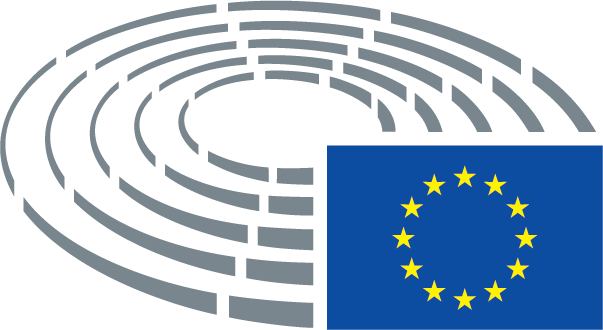 